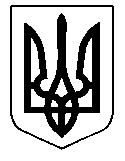 МІНІСТЕРСТВО ОСВІТИ І НАУКИ УКРАЇНИНОВОКАХОВСЬКИЙ ПРИЛАДОБУДІВНИЙ ФАХОВИЙ КОЛЕДЖНАКАЗ23.04.2021										№ 53Про  внесення змін до наказу № 45 від 15.04.2021 рокуУ зв’язку з поліпшенням епідеміологічної ситуації в групі П18-1Д, та відсутністю у студентів на теперішній час хворих на COVID-19НАКАЗУЮ:Перевести здобувачів освіти групи П18-1Д на змішану форму навчання з 26 квітня по 30 квітня 2021 року.Заступнику директора з навчальної роботи Башиній С.Ф.:-   внести необхідні зміни до графіку освітнього процесу та розкладу занять.Завідувачу студентським гуртожитком  забезпечити  заселення  здобувачів освіти групи П18-1Д на період з 26 квітня по 30 квітня 2021 року. 4.  Контроль за виконанням даного наказу залишаю за собою.Директор							        Лариса ГЛАЗУНОВАІнженер з ОП                                                                  Олена ПИРОЖЕНКОЗ наказом ознайомлені:№П.І.Б.Підпис1Башина С.Ф.2Кузьміна З.І.